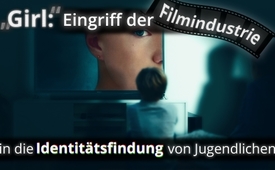 „Girl“: Eingriff der Filmindustrie in die Identitätsfindung von Jugendlichen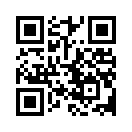 Der Film &quot;Girl&quot; soll laut Regisseur Lukas Dhont aufzeigen, wie unsere Gesellschaft Geschlecht, Weiblichkeit und Männlichkeit wahrnimmt. Doch geht es tatsächlich nur darum, oder sollen nicht vielmehr die bewährten und haltgebenden Werte gezielt aufgehoben werden?Angeblich soll der Film „Girl“ laut Regisseur Lukas Dhont aufzeigen, wie unsere Gesellschaft Geschlecht, Weiblichkeit und Männlichkeit wahrnimmt. Tatsächlich wird aber am Beispiel von Transsexualität und Geschlechtsumwandlung einseitig suggeriert, dass Geschlecht grundsätzlich veränderbar sei. Ein Junge muss z.B. nicht immer ein Junge bleiben, das biologische Geschlecht kann dem „empfundenen“ Geschlecht angepasst werden. Einmal mehr wird hier die Einflussnahme der Filmindustrie auf die Entwicklung und Identitätsfindung der Jugendlichen deutlich. Sie trägt damit massiv zum Abbau der grundlegenden Orientierungshilfen (Wer bin ich? – Wer will ich mal sein?) und zur Auflösung von bewährten haltgebenden Werten und Normen bei. Brauchen nicht gerade Heranwachsende eine Gesellschaft, die sie bei der oft schwierigen Suche nach ihrer Identität unterstützt und nicht verunsichert und aufs Glatteis führt?von Ol.Quellen:http://www.filmstarts.de/kritiken/263852/kritik.htmlDas könnte Sie auch interessieren:#Hollywood - Bewusstseinsbildung durch Hollywood - www.kla.tv/Hollywood

#GenderMainstreaming - www.kla.tv/GenderMainstreamingKla.TV – Die anderen Nachrichten ... frei – unabhängig – unzensiert ...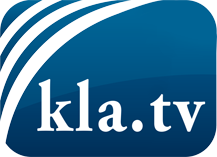 was die Medien nicht verschweigen sollten ...wenig Gehörtes vom Volk, für das Volk ...tägliche News ab 19:45 Uhr auf www.kla.tvDranbleiben lohnt sich!Kostenloses Abonnement mit wöchentlichen News per E-Mail erhalten Sie unter: www.kla.tv/aboSicherheitshinweis:Gegenstimmen werden leider immer weiter zensiert und unterdrückt. Solange wir nicht gemäß den Interessen und Ideologien der Systempresse berichten, müssen wir jederzeit damit rechnen, dass Vorwände gesucht werden, um Kla.TV zu sperren oder zu schaden.Vernetzen Sie sich darum heute noch internetunabhängig!
Klicken Sie hier: www.kla.tv/vernetzungLizenz:    Creative Commons-Lizenz mit Namensnennung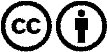 Verbreitung und Wiederaufbereitung ist mit Namensnennung erwünscht! Das Material darf jedoch nicht aus dem Kontext gerissen präsentiert werden. Mit öffentlichen Geldern (GEZ, Serafe, GIS, ...) finanzierte Institutionen ist die Verwendung ohne Rückfrage untersagt. Verstöße können strafrechtlich verfolgt werden.